BLACK GOLD LEAGUE OPERATIONS MANUAL APPENDICES2018-2019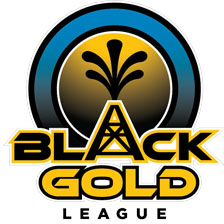 APPENDIX A - FORMSForms:Protest, Grievance, or AppealsZone 5 Black Gold League Request – Overage, Male, Retreats, Advances A-3	Black Gold League Official’s ReportPreambleSections A to C below deal with Protests, Grievances or Appeals within the Black Gold League.  The appropriate section below is to be submitted to the BGL Secretary along with a non- refundable payment to the BGL Treasurer  in the amount specified in Appendix B. ZONE 5 BLACK GOLD LEAGUE PROTEST, GRIEVANCE OR APPEAL FORM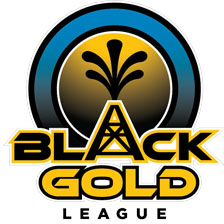 SECTION  A - PROTEST - A formal statement of disapproval or dissent with an eventor outcome.Describe the protest in full detail below:Signatures:ZONE 5 BLACK GOLD LEAGUE PROTEST, GRIEVANCE OR APPEAL FORMSECTION B – GRIEVANCE - A formal complaint of an accepted practice or item in theBGL Manual; also applicable for Code of Conduct.Describe the grievance in full detail below:Signatures:ZONE 5 BLACK GOLD LEAGUE PROTEST, GRIEVANCE OR APPEAL FORMSECTION C – APPEAL - A formal request to alter a specific decision around a specific event either made automatically or by a lower body.Describe the appeal in full detail below:Signatures:ZONE 5 BLACK GOLD LEAGUE REQUEST FORM(Overage, Male Players, Retreats, Advances,)PreambleSections A to E below deal with Overage Players, Male Players, Team Retreats, and Team Advances within Black Gold League.Please note the following:Sections A and B deal with approvals of individual players therefore separate submissions of pages 2 and 3 must be provided for each player. Forms that contain more than one player request on it will not be accepted as the BGL will only approve each player individually.  Submission required before  M1 or M2, prior to season start.Section C deals with Team Retreats. Pages 2 and 3 must be submitted, prior to M3 –repooling meetingSection D deals with Team Advances. Pages 2 and 3 must be submitted, prior to M3 – repooling meeting.Note: The BGL Executive recommends that Associations make submissions prior to the deadline to ensure that any additional information required can be obtained before the deadline.The BGL Executive will make a ruling on the individual request and provide a written acceptance/denial of that request prior to the start of the second session of play. Please note that the decision of The Executive is final and no further appeals will be heard.Submissions must be emailed or hand delivered (hard copy original - if possible) to the attention of the Black Gold League Secretary. Information will then be forwarded to The Black Gold League Executive for review. The BGL Executive will discuss the submission with the Association Representatives at the BGL meetings.ZONE 5 BLACK GOLD LEAGUE REQUEST FORM(Retreats, Advances, Overage, Male Players)Association:	Phone #:Contact Name:mail:	Rationale for the request (This must be filled in for each request below):Check one (1) only. Only one (1) request per submission will be accepted.REQUEST:	REQUIRED:	ADDITIONAL  REQUIREMENT:Complete Online Roster and uploaded gamesheetsOverage Player	Complete Section ATournament gamesheetsMale Player(U16 and Up)Complete Section BComplete Online Roster and uploaded gamesheets;  tournament gamesheetsTeam Retreat		Complete Section CComplete Online Roster and uploaded gamesheets;  tournament gamesheetsTeam Advance(Self Advance)Complete		None Section D	A minimum number of four (4) games to be played and submitted with the request.  Please include ALL games (league/exhibition/tournament) which have been played until the Re-pooling Meeting.Note: The request will be denied if any games are not included within the applicationAll Official Game Reports (game sheets) are required to be submitted with the request.BLACK GOLD LEAGUE REQUEST FORM(Retreats, Advances, Overage, Male Players)BLACK GOLD LEAGUE OFFICIAL’S GAME REPORTThis report is intended to be used should an Ringette Alberta Official’s Report not be available.Be specific in your report. If more space is needed, use a separate sheet and attach.BLACK GOLD LEAGUE SAMPLE U10 PLAYOFF DRAW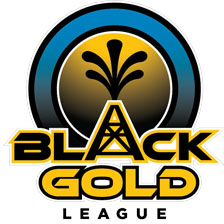 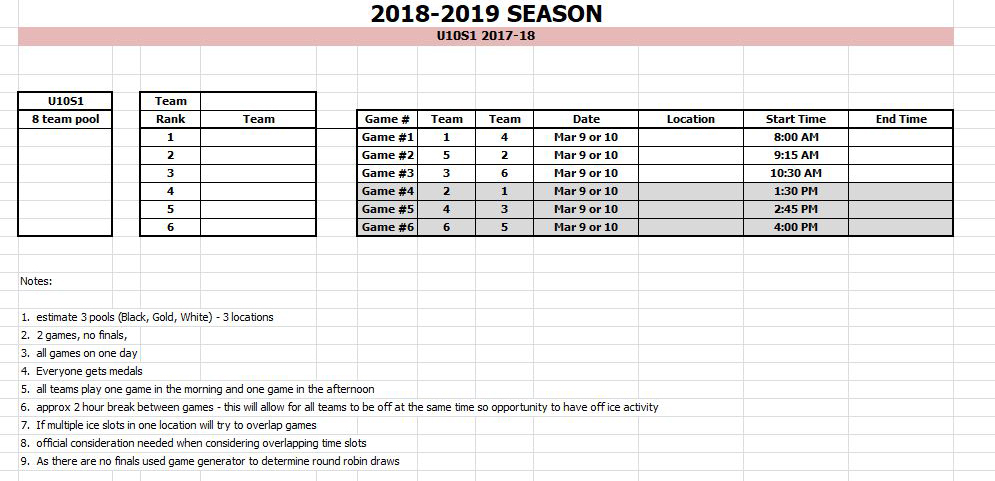 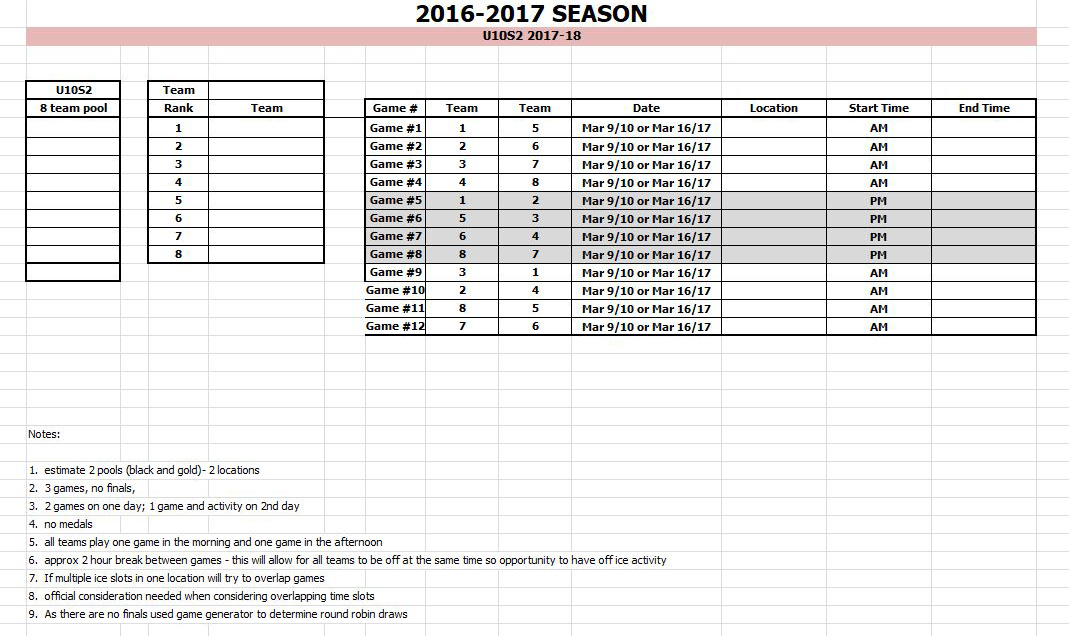 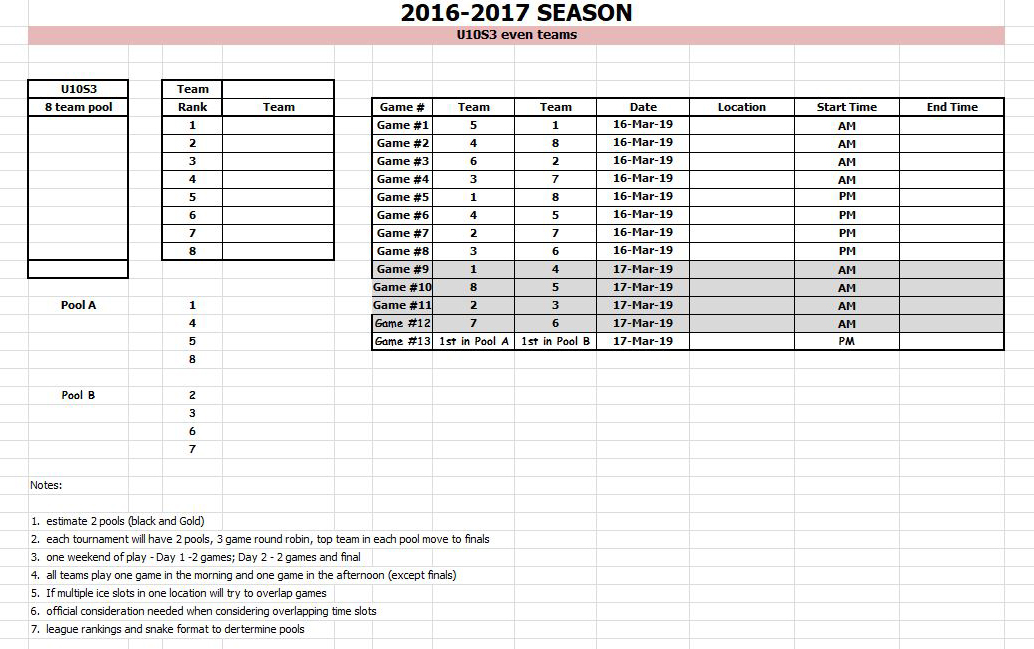 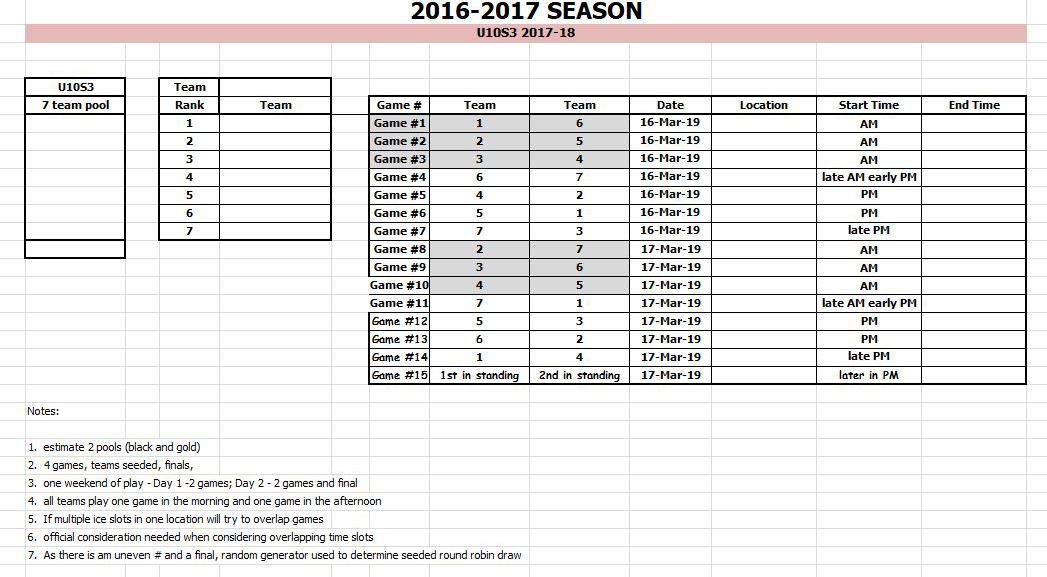 Date of Submission:BGL File Number:FOR BGL USE ONLYTeam Code:Game Date:Game Date:Coach Name:Game Number:Game Number:Opposing Team Code:Game Location:Game Location:Association President (print):(signature):Coach (print):(signature):Date of Submission:BGL File Number:FOR BGL USE ONLYBGL Section Number:Association:Association:Complainant:Complainant:Complainant:Association President (print):(signature):Complainant (print):(signature):Date of Submission:BGL File Number:FOR BGL USE ONLYTeam Code:Game Date:Game Date:Coach Name:Game Number:Game Number:Opposing Team Code:Game Location:Game Location:Association President (print):(signature):Coach (print):(signature):SECTIONA - Overage Player Team Code:	BGL File #:	FOR BGL USE ONLY TeamName:	Division/Level: 	 Player Name:		Jersey #:D.O.B.:	Age (as of Dec 31):	Yrs. Exp:SECTIONB - Male Player (For U16 and Above Divisions)Note: For U14 and under Divisions - Males may make up a maximum of 50% of the teamTeam Code:	BGL File #:	FOR BGL USE ONLY TeamName:	Division/Level: 	 Player Name:		Jersey #:D.O.B.:	Age (as of Dec 31):	Yrs. Exp:SECTIONC - Team RetreatPlay and submit all Official Game Reports at the level of play your team is currently stated.  Additional games against requested level teams would be recommended and advised.Team Code:	BGL File #:	FOR BGL USE ONLY TeamName:	Division/Level: 	 # Game Sheets Submitted: 	 Division/Level Requested: 	SECTIOND - Team Advance (Self Advance)Play and submit all Official Game Reports at the level of play your team is currently stated.  Additional games against requested level teams would be recommended and advised.Team Code:	BGL File #:	FOR BGL USE ONLY Team Name: 	 Current Division/Level: 	 Division/Level requesting: 	Game #:Official’s Name:Game Date:2nd Official’s Name:Arena:Team Staff:Game Time:Team Staff:Official’s Signature:Date:o